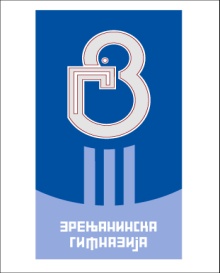 ОБРАЗАЦ ПРИЈАВЕ НАСИЉА, ЗЛОСТАВЉАЊА И ЗАНЕМАРИВАЊАДЕЦЕ/УЧЕНИКА ШКОЛЕИме и презиме подносиоца пријаве :____________________________________________Датум подношења пријаве: ___________________________________________________Насиље пријављује:   а. ученик   б. наставник    в. одељењски старешинаг. родитељ    д. стручни сарадник    е. ____________________Подаци о ситуацији сумње на насиље или дешавања насиља, злостављања изанемаривања (укратко навести конкретне чињенице) _____________________________________________________________________________________________________________________________________________________________________________________________________________________________________________________________________________________________________________________________________________________________________________________________________________________________________________________________________________________________________________________________________________Време када се наведена ситуација догодила:___________________________________Место где се наведена ситуација догодила:____________________________________Начин добијања информације о сумњи на насиље или дешавању насиља,злостављања и занемаривања:________________________________________________________________________________________________________________________________________Име особе/особа за коју/које постоји сумња или сазнање да врши/врше насиље,злостављање и занемаривање:______________________________________________________________________________________________________________________________________________________Потпис подносиоца пријаве:                                                            Прималац пријаве:_____________________________                                     ____________________________Датум пријема пријаве:_____________________________Важна напомена:Подаци који се наводе у пријави су поверљиви и користе се искључиво у циљу заштитедеце/ученика од насиља, злостављања и занемаривања, доступни су члановима Тима зазаштиту деце/ученика од насиља, злостављања и занемаривања и користе се у циљузаштите најбољег интереса детета/ученика.